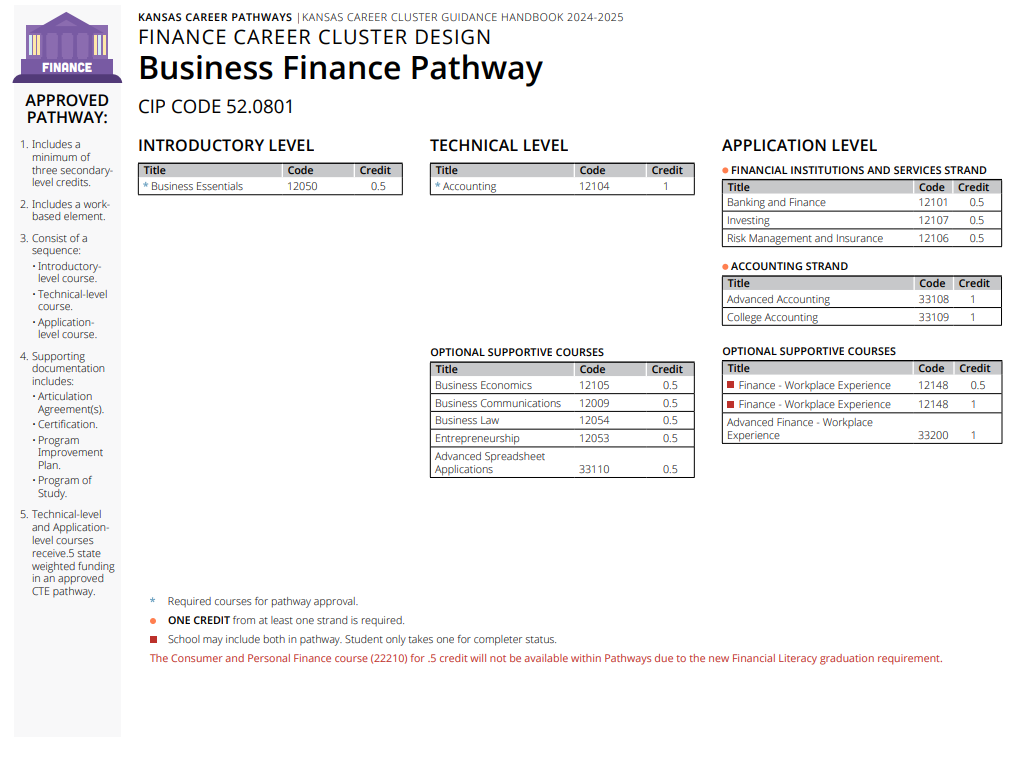 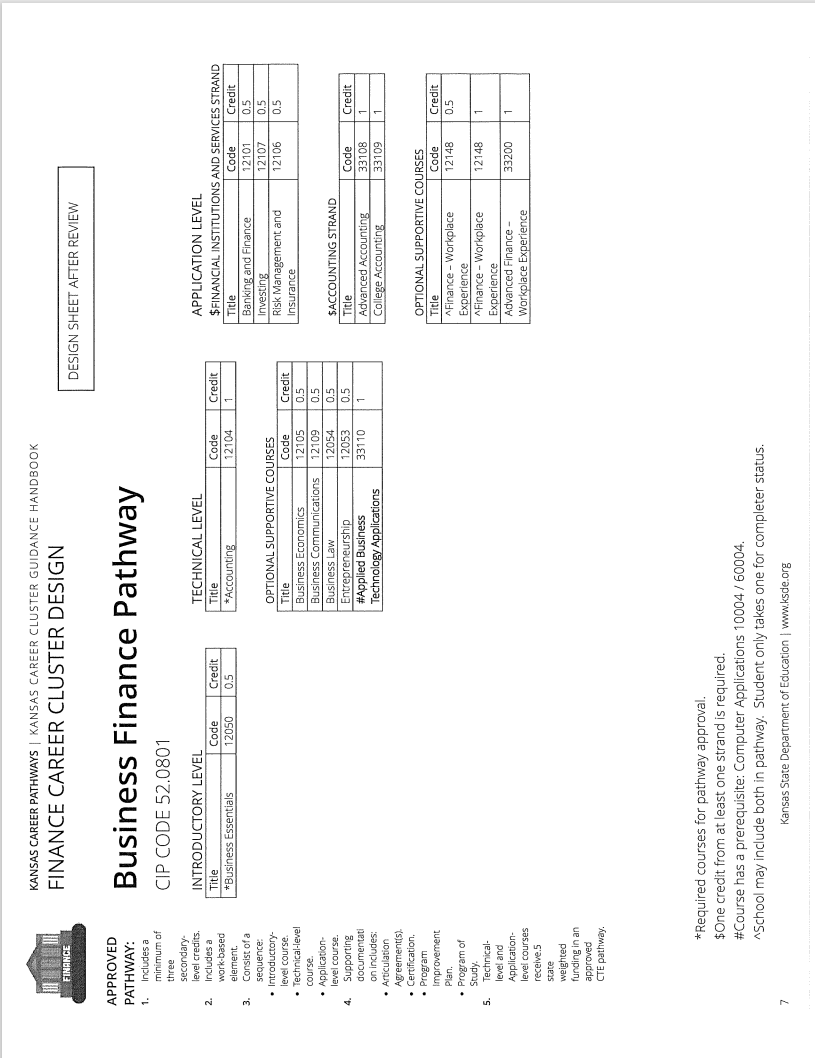 Pathway Recommendations Summary:No Recommend Changes  CTE Course Competencies and Indicators (ksde.org)Courses not reviewed by this committee.12009 Business Communications12050  Business Essentials12053  Entrepreneurship12054  Business LawCourses with No Changes12148  Finance – Workplace Experience33200  Advanced Finance – Workplace ExperienceCourses Reviewed with Recommended Changes 12104  Accounting – Competencies updated12105  Business Economics – Competencies updated12101  Banking and Finance12107  Investing12106  Risk Management and Insurance33108  Advanced Accountinhg33109  College Accounting33110 Advanced Spreadsheet Applications changed to 33110 Applied Business TechnologiesCompetencies addedChanged to 1 credit from .5 creditCompetencies align with KBOR Computer Concepts and Applications CSC1010Prerequisite is Computer Applications 100004/60004 